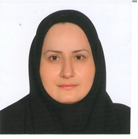 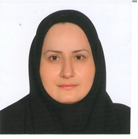 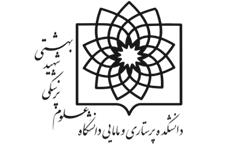 دکتر معصومه سیمبر-گروه مامایی و بهداشت باروریبرنامه کاری  هفتگی نیمسا ل دوم 1403-1402دکتر معصومه سیمبر-گروه مامایی و بهداشت باروریبرنامه کاری  هفتگی نیمسا ل دوم 1403-1402دکتر معصومه سیمبر-گروه مامایی و بهداشت باروریبرنامه کاری  هفتگی نیمسا ل دوم 1403-1402دکتر معصومه سیمبر-گروه مامایی و بهداشت باروریبرنامه کاری  هفتگی نیمسا ل دوم 1403-1402دکتر معصومه سیمبر-گروه مامایی و بهداشت باروریبرنامه کاری  هفتگی نیمسا ل دوم 1403-1402Dr. Masoumeh Simbar- Department of Midwifery and Reproductive Health-Week Work PlanDr. Masoumeh Simbar- Department of Midwifery and Reproductive Health-Week Work PlanDr. Masoumeh Simbar- Department of Midwifery and Reproductive Health-Week Work PlanDr. Masoumeh Simbar- Department of Midwifery and Reproductive Health-Week Work PlanDr. Masoumeh Simbar- Department of Midwifery and Reproductive Health-Week Work Planروز هفته8-1010-1213-1515-1715-1713-1510-128-10Week Daysشنبهکلاس ابعاد حقوقی بهداشت باروریکلاس روش تحقیق (دکتری)Methodology Legal aspects of reproductive healthSaturdayیکشنبهدانشکده/مرکز تحقیقات مامایی و بهداشت باروریدانشکده/مرکز تحقیقات مامایی و بهداشت باروریدانشکده/مرکز تحقیقات مامایی و بهداشت باروری Midwifery Reproductive health research center/faculty Midwifery Reproductive health research center/faculty Midwifery Reproductive health research center/facultySundayدوشنبهدانشکده/مرکز تحقیقات مامایی و بهداشت باروریدانشکده/مرکز تحقیقات مامایی و بهداشت باروریدانشکده/مرکز تحقیقات مامایی و بهداشت باروری Midwifery Reproductive health research center/faculty Midwifery Reproductive health research center/faculty Midwifery Reproductive health research center/facultyMondayسه شنبهتحقیق (ارشد)روشدانشکده/مرکز تحقیقات مامایی و بهداشت باروریدانشکده/مرکز تحقیقات مامایی و بهداشت باروری Midwifery Reproductive health research center/faculty Midwifery Reproductive health research center/facultyMethodology Tuesdayچهارشنبهکلاس بهداشت باروری و حقوق آن چهارشنبه 10-8 (8 هفته اول) از 18/11/1402دانشکده/مرکز تحقیقات مامایی و بهداشت باروریدانشکده/مرکز تحقیقات مامایی و بهداشت باروریMidwifery Reproductive health research center/facultyMidwifery Reproductive health research center/facultyReproductive health and rightsWednesdayپنج شنبهThursdayراه های تماس 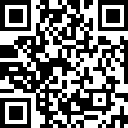 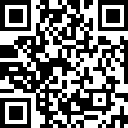 ایمیل: msimbar@sbmu.ac.irشماره تماس:  88655366 داخلی 237راه های تماس ایمیل: msimbar@sbmu.ac.irشماره تماس:  88655366 داخلی 237راه های تماس ایمیل: msimbar@sbmu.ac.irشماره تماس:  88655366 داخلی 237لیست دانشجویان تحت راهنماییList of under-supervised studentshttps://rb.gy/koc9dلیست دانشجویان تحت راهنماییList of under-supervised studentshttps://rb.gy/koc9dلیست دانشجویان تحت راهنماییList of under-supervised studentshttps://rb.gy/koc9dلیست دانشجویان تحت راهنماییList of under-supervised studentshttps://rb.gy/koc9dلیست دانشجویان تحت راهنماییList of under-supervised studentshttps://rb.gy/koc9dContacts InformationE-mail: msimbar@sbmu.ac.irTel: +98 02188655366 Extension 237Contacts InformationE-mail: msimbar@sbmu.ac.irTel: +98 02188655366 Extension 237